עזר לצבי פרשת נצבים וראש השנהג"ן פרשיות התורהזהר - מדרש הנעלם כרך א (בראשית) פרשת וירא, עמ' ק.אולי יש חמשים צדיקים וגו', הנשמה פותחת ואומרת רבש"ע שמא נתעסקו בנ' פרשיות של תורה ואע"פ שלא נתעסקו לשמה שכר יש להם לעוה"ב ולא יכנסו לגיהנם מה כתיב בתריה ויאמר יי' אם אמצא בסדום חמשים צדיקים וגו' והא (תנינן) יתיר אינון פרשיות נ"ג הוו...שם הגדולים מערכת ספרים אות ג קונטרס אחרון [ו] ג"ן פרשיות התורהג"ן פרשיות התורה כן אמרו בזהר בכמה דוכתי. והקשה מהר"ם זכות ז"ל בפירושו לזהר שהם נ"ד ותירץ דנצבים וילך על הרוב הם מחוברו'. והרב מהר"ש אבוהב תירץ דמ"ש בזהר הוא על הפרשיות הנקראות בשבתות. אך פ' וזאת הברכה אין קורין אותה בשבת אלא ביום שמחת תורה ולכן אינה באה לחשבן כ"א ג"ן פרשיות לבד עכ"ד. ומדוקדק קצת בל' זהר הקדוש ח"ב דף ר"ו ע"ב כאשר עינך תחזינה. ומ"מ עדיין צריך ישוב כמבורר למעיין. ובקונטרס דבש לפי כתבתי שמצאתי בספר קדמון כ"י שמונה כל הפרשיות ואינו מונה וילך וכתבתי שם טעם לזה. ואחר זמן הראוני בספר צרור המור פ' שמות שהביא מרז"ל שהם נ' פרשיות וכתב וזאת אינה מן המנין ושלשה המה נפלאו ע"ש. ולי ההדיוט העיקר כמ"ש בס' כ"י הנז'. ויתכן שפ' תרומה תצוה נחשבות כאחד לכבוד משה רבינו ע"ה שלא נזכר שמו בפ' תצוה ונחשבת עם תרומה פרשה אחת וכבר בתרומה נזכר משה רבינו ע"ה ותצוה נטפלת לפ' תרומה ומצאתי סמך לזה:היסטוריה למעלה מן הטבע – בית שני ומלכים, מנין השנים בשטרותראש השנה ד.המאור הקטן ראש השנה א.למלכים למאי הלכתא אר"ח לשטרות כדתנן שטרי חוב המוקדמין פסולין והמאוחרין כשרים וכו' פי' שלא תאמר תקנתא הוא דעבוד רבנן לכתחלה לממני מניסן ואי עבר עלה ומנה למלכים שנים שלמות מיום שעמד בו עד כנגד אותו יום בכל שנה ושנה כיון שרוב השנים הם מיוסדות על זה הדרך כדאשכחן בשנים האמורים בערכין ובעברי ועבריה ושבבן ושבבת אימא לא נפסליה לשטרא בדיעבד מאחר שרוב השנים המנויות באדם הן מיוסדות על זה הדרך קמ"ל דאפי' בדיעבד ניפסליה (ליה) לשטרא שאם עמד באדר וכשהגיע ניסן היה לו למנות שנה שניה ומנה לו בניסן שנה ראשונה ה"ל שטר מוקדם ופסול כדתנן שטרי חוב המוקדמין פסולין זה הפי' נ"ל והפי' שפי' בזה הר"ר שלמה ז"ל לא נתיישבה בו דעתי ובירושלמי גרסי' מי מודיע ר"ש בר בא בשם ר"י הן הן עדיו והא אמר ר"ל עדים חתומים על השטר נעשה כמי שנחקרה עדותן בב"ד תמן כשאמרו לא חתמנו ברם הכא יכלין למימר על זה חתמנו ועל זה לא חתמנו ומכאן אנו למדים שכל טעות שהעדים מצויין לטעות בה נאמנין הם בעצמם על זה ואין בזה משום חוזר ומגיד וצריך בזה ב"ד גדול ולהחמיץ הדין ובגמ' דילן מצינו כיוצא בדבר זה בההוא תברא דהוה חתים עליה ר' ירמיה בר אבא וכו' כדאיתא בגמ' בגט פשוט.  [דף ג ע"ב] מצאתי שבוש וחלוף בנוסחאות וגם בפירושין ולפיכך אני כותב תחלה הנוסחא הברורה. מתקיף לה רב יוסף חדא דא"כ קשו קראי אהדדי ועוד כתב ושיצי ביתא דנא וגו' ותניא באותו זמן לשנה הבאה עלה עזרא מבבל וגלותו עמו שנאמר ויבא ירושלים בחדש החמישי וכו' מי דמי הכא דריוש הכא כורש הכא ארתחשסתא תנא הוא כורש הוא דריוש הוא ארתחשסתא וכו' כך היא הגירסא וזה הוא הפי' כי רב יוסף ברור היה הדבר הזה אצלו כי הוא כורש הוא דריוש הוא ארתחשסתא והיינו דמתקיף לה רב יוסף דא"כ דמנינן לה לכורש דהוא דריוש הוא ארתחשסתא מניסן ולא מתשרי כדמוכחי קראי בנבואת חגי קשו הנך קראי דבספר עזרא דדברי נחמיה בן חכליה שנראה לנו משם שהוא מונה מתשרי ולא מניסן והא קי"ל הוא דריוש הוא ארתחשסתא ועוד כתיבי קראי אחריני דמשמעי דלא מנינן מניסן ושיצי ביתא דנא וכו' ותניא באותו זמן לשנה הבאה עלה עזרא מבבל וגלותו עמו שנאמר ויבא ירושלים בחדש החמישי היא שנה שביעית למלך וכתיב בתריה כי באחד לחודש הראשון הוא יסוד המעלה מבבל ומכאן למדנו לאותו זמן לשנה הבאה עלה עזרא מבבל ואי אתה יכול לומר שבאותה שנה עצמו היה משום דבהדיא כתיבי קראי לאחר שעשו חנוכת הבית ולאחר שעשו פסח בשנה ששית ואחר הדברים האלה במלכות ארתחשסתא מלך פרס עזרא בן שריה וכו' וכיון שעלה עזרא בא' בניסן בשנה השביעית למלך וקי"ל הוא דריוש הוא ארתחשסתא ע"כ באותו זמן לשנה הבאה היה כי זמן סוף אדר עם תחלת ניסן אחד הוא ואם איתא דמנינן מניסן שנה שמינית מיבעיא ליה וא"ת אדמותיב לדר"ח מהכא ליקשו ליה לרב יוסף גופיה קראי אהדדי מ"ש דקא מותיב לר"ח יש להשיב אי לאו דאר"ח דמנינן למלכי אומות העולם מתשרי קראי לרב יוסף לא קשו אהדדי לפי שיש לומר כי לכל מלך ממלכי אומות העולם מונין שנה מיום שעמד בו עד כנגד אותו יום לשנה הבאה וכן לכל שנה ושנה ויום שעמד בו דריוש דהוא ארתחשסתא היה במרחשון או באלול ומיתרצי כולהו קראי ולא קשו אהדדי ולא מידי ומש"ה מותיב לה ר"י לר"ח ואכתי לא סליק פירוקא לקושיא דרב יוסף דכיון דכל הדין סוגיא דשמעתא מסתגי על הדין אורחא דהוא כורש הוא דריוש הוא ארתחשסתא ומהדרי' בגמ' לברורה ולא חוורא והיינו דמתמהין עלה מי דמי כלומר מאי היא דר"ח ור"י מייתי ראיה מקראי דדריוש וארתחשסתא ור' אבהו קאמר עלה כורש מלך כשר היה וברירנא מדתנא בברייתא הוא כורש הוא דריוש הוא ארתחשסתא והדרי' לפרוקא לקושיא דר"י ואמרי' מ"מ קשיא ופרקי' ל"ק כאן קודם שהחמיץ כאן לאחר שהחמיץ והוי יודע שכל הדברים הללו אינן אמורין אלא על המלך האחרון של פרס שנראה מן הכתוב לפי מה ששנינו באותה ברייתא דתניא באותו זמן לשנה הבאה וכו' שהיה נקרא בשני שמות בשם דריוש ובשם ארתחשסתא ולא מצינו לו בכ"מ שנקרא כורש אלא במקום אחד בלבד שנדמה לו לר' אבהו משום שנקרא בשם כורש לפי שהיה מלך כשר שכתב ושבי יהודאי בניין ומצלחין בנבואת חגי נביאה וזכריה בר עדו ובנו ושכלילו מטעם אלהי ישראל ומטעם כורש ודריוש וארתחשסתא מלך פרס כיון שכתב מלך פרס ולא נאמר מלכי פרס נראה לנו מזה כי שלשה שמות היה לו וכי מלך כשר היה מתחלתו ולכך נקרא כורש ומאותה ברייתא ששנינו באותו זמן לשנה הבאה למדנו שני שמות למלך אחד שהם דריוש וארתחשסתא ומדברי ר' אבהו למדנו לו אף השם השלישי שהוא כורש ואין זה כורש המלך שהיתה הפקידה בתחלת מלכותו שהוא היה הראשון ממלכי פרס שמלך בבבל אחר דריוש המדי וזה היה המלך האחרון שהרגו אלכסנדרוס והוא היה בן אסתר כדברי רבותינו וזה שהביאו ראיה עליו לומר שהחמיץ מדכתיב נדבכין די אבן גלל תלתא אע"פ שאותן דברים הם דברי כורש המלך הראשון כמו שנמצא כתוב באותה מגילה דאישתכח באחמתא בבירתא די במדי מדינתא כיון שסמך עליה האחרון וצוה לקיימה ולעשות כדבריה סברנו לומר ששניהם החמיצו לאחר כשרותם זה הוא העולה בידינו לפי מדרש רבותינו ולפי דקדוקיהם אבל הפי' הנכון לפי הפשט זה שכתוב ומטעם כורש ודריוש וארתחשסתא מלך פרס שלשה מלכים היו והרי הוא כמו שאמר מלכי פרס כי כל אחד מהם היה מלך פרס והשנים הראשונים הוזכרו לענין בנין הבית שכורש היה המתחיל ודריוש היה המשלים וסמוך להם ארתחשסתא המלך האחרון שאף הוא בנה חומות ירושלים כמו שמפורש בדברי נחמיה ובכולן נתקיימה נבואת ישעיה שכתוב ובנו בני נכר חומותיך ומלכיהם ישרתונך ואין זה ארתחשסתא הראשון שצוה לבטל מלאכת בית המקדש לפיכך סמכן הכתוב לשלשה מלכים הללו והזכירן בזה אחר זה להזכיר שבחן וזכותן.כתוב שם לראב"ד ראש השנה א.במאור דף א. ד"ה מצאתי שיבוש. לרי"ף סי' תתקל (ראש השנה דף ג ב)כתוב שם: ותניא באותו זמן לשנה הבאה עלה [עזרא] מבבל וגלותו עמו, שנאמר [עזרא ז' ח'] ויבא ירושלים בחדש החמישי [היא] וכו'.  אמר אברהם: כל הסוגיא והפירוש שכתב זה של הצרפתי היא, ואינה נכונה. דמאי חדא, ומאי עוד, ומאי אולמיה דהאי קרא מהאי קרא. ורבינו חננאל ז"ל גריס תרי ועוד, ובתרא לא נהיר. וכך פירוש כל הסוגיא, חדא דאם כן קשו קראי אהדדי, כלומר אם בעבור הכשרות ישתנה לו הזמן גם כן ארתחששתא מלך כשר היה שנתקבל בקשתו לעזרא, והוא בנה ירושלים על ידי נחמיה [נחמיה ב' ו' ושם ג' ו'], ולמה לא מנו לו מניסן. ועוד אם תאמר לא נחשוב לו כשרותו הואיל ובתחלת מלכותו ביטל בנין הבית כמו שכתוב בעזרא [ד' ז'] מכל מקום הרי למדנו מן הברייתא דריוש הוא ארתחששתא, והרי הוא לדבריך מלך כשר, ולמה לא מנו לו מניסן דשנה שמינית מיבעי ליה. ואקשינן בין לרבי אבהו בין לברייתא התם כורש הכא דריוש הכא ארתחששתא, ולמה נקראו אלו השמות הללו אם מלך אחד הוא. ואם תאמר הלא מן המקראות [עזרא ד' כ"ד ושם ו' י"ד] הוא כי דריוש הוא ארתחששתא, לא קשיא, דאי לאו בריתא הוה אמינא שני מלכים מלכו יחד לפרס, ולאו באותו זמן לשנה הבאה עלה עזרא מבבל, אלא זמן ארוך היה בין תכלית הבנין שהיה בשנת שית לדריוש לעליית עזרא שהיה בשנה שביעית לארתחששתא, שזה היה חשבונו לדריוש וזה חשבונו לארתחששתא, ובאה התוספתא [ראש השנה דף ג ב] ופירשה הטעם לג' שמות, כן נראה לי פירוש סוגיא זו על נכון. אלא דקשיא לי, לתנא דברייתא מנא ליה דלשנה הבאה היתה עליית עזרא ותיקשי לן דילמא לאותו ניסן הסמוך לירח אדר של שנה שית שנשלם בו הבנין, ולעולם מניסן מנינן לארתחששתא שהוא דריוש, ושביעית ממש היתה לו, יש לומר משום דכתיב בעליית עזרא [עזרא ז' א'] [ו]אחר הדברים האלה במלכות ארתחששתא [מלך פרס] עזרא בן שריה וכו' ואם לאותו ניסן היה מאי אחר הדברים איכא, ומאי במלכות ארתחששתא צריך אלא שמע מינה הפלגה היתה בין זה לזה. במאור שם. [כתוב שם:] אבל הפירוש הנכון לפי הפשט, זה שכתוב וכו' [שלשה מלכים היו].  אמר אברהם: זה הפשט בידינו הוא, אבל אינו מסכים עם ספר יוסף ן' גוריון שכתב שהרגו אלכסנדרוס לדריוש בן אסתר, ובמותו בטלה מלכות פרס, אבל המדרש האמור כאן מסכים עם מה שאמרו [ע"ז דף ט א] מלכות פרס בפני הבית ל"ד שנה, והם הם ימי ארתחששתא שמצינו לו ל"ג שנים מפורשים חוץ ממה שלא פירש. ואיפשר שחיה דריוש שהוא ארתחששתא לאחר בנין הבית כך וכך ימים במלכות ל"ט שנים או מ' שנה, אבל לא היו בפני הבית כי אם ל"ד.סנהדרין נב:אימרתא בת טלי בת כהן שזינתה הואי, אקפה רב חמא בר טוביה חבילי זמורות ושרפה. אמר רב יוסף: טעה בתרתי, טעה בדרב מתנה, וטעה בדתניא: אובאת אל הכהנים הלוים ואל השפט אשר יהיה בימים ההם, בזמן שיש כהן - יש משפט, בזמן שאין כהן - אין משפט. אמר רבי אלעזר ברבי צדוק מעשה בבת כהן שזינתה וכו'. אמר רב יוסף: בית דין של צדוקים הוה. הכי אמר להו והכי אהדרו ליה? והתניא, אמר רבי אלעזר ברבי צדוק: זכורני כשהייתי תינוק ומורכב על כתיפו של אבא, והביאו בת כהן שזינתה, והקיפוה חבילי זמורות ושרפוה! - אמרו לו: קטן היית, ואין מביאין ראיה מן הקטן. - שני מעשים הוו. - הי אמר להו ברישא? אילימא הא קמייתא אמר להו ברישא, אמר ליה כשהוא גדול ולא אשגחו ביה, אמר להו כשהוא קטן ואשגחו ביה? אלא: הא אמר להו ברישא, ואמרו ליה: קטן היית. ואמר להו כשהוא גדול. ואמרו ליה: מפני שלא היה בית דין של אותה שעה בקי.חכמת שלמה שםגמ' טעה בדרב מתנא כו' נ"ב ויש לי לישבו דלא טעה וצורך שעה היה ומשום הכי שריפה שלא כדיני ישראל בפתילות אבר שלא יאמרו דנין אפילו בזמן הזה אלא שריפה לפי שעה וצורך שעה לאותו הדור היה ודו"ק ואינני כחולק על התלמוד שהרי אין בו נפקותא לא לחיובא ולא לפטורא ואין זה אלא למשיחא וק"ל:בעקבי הצאן עמ' ריא, רטזשוטה לדבר אחדשו"ת אגרות משה אבן העזר חלק א סימן קכשו"ת חלקת יואב אבן העזר סימן כנפש הרב עמ' רסדאמונות ודעות – בחירה חפשית, צלם אלקיםנדה טז:ברכות לג:קידושין לא.רמב"ם הלכות תשובה ה:גמפניני הרב עמ' קסטGod’s Will vs. Our Free WillTzelem Elokim (link)Freedom of Choiceאמונות ודעות – עם הנבחר בארץ הנבחרתOn the Eve of a Jewish State: American-Catholic Responses, Esther Feldblum, American Jewish Historical Quarterly, Vol. 64, No. 2, AMERICA AND PALESTINE (December, 1974), pp. 99-119שבת – תוספת שבת ויום הכיפורים – דעת הרמב"םראש השנה ט.רמב"ם הלכות שביתת עשור א:וכשם ששבות מלאכה בו בין ביום בין בלילה כך שבות לעינוי בין ביום בין בלילה, וצריך להוסיף מחול על הקדש בכניסתו וביציאתו שנאמר +ויקרא כ"ג+ ועניתם את נפשותיכם בתשעה לחדש בערב, כלומר ג התחיל לצום ולהתענות מערב תשעה הסמוך לעשירי, וכן ביציאה שוהה בעינויו מעט מלילי אחד עשר סמוך לעשירי שנאמר מערב עד ערב תשבתו שבתכם.מגיד משנה הלכות שביתת עשור א:ווצריך להוסיף וכו'. מדברי רבינו נראה שאין תוספת דבר תורה אלא בעינוי אבל לא בעשיית מלאכה לא ביוה"כ ולא בשבתות וזהו שכתב מתחיל לצום ולהתענות וזהו שלא נזכר בדבריו בהלכות שבת תוספת כלל מן התורה. ובפרק יוה"כ נראה שהדבר במחלוקת תנאים ששם יש מי שדרש יכול יהא מוזהר על תוספת מלאכה ת"ל וכל מלאכה לא תעשו בעצם היום הזה על עצומו של יום הוא מוזהר ואינו מוזהר על תוספת מלאכה וברייתא אחרת שנו שם ועניתם את נפשותיכם וכו' מכאן שמוסיפין מחול על הקדש וכו'. ימים טובים מנין תלמוד לומר תשבתו שבתות מנין ת"ל שבתכם הא למדת שכל מקום שנאמר שבות מוסיפין מחול על הקדש. ושם אמרו דאיכא מאן דמוקים לה להאי קרא לדרשא אחריתא והיא ידועה בגמרא שכל האוכל ושותה בתשיעי ונתענה בעשירי מעלה עליו הכתוב כאילו נצטוה להתענות ט' ועשירי והתענה ולזה כתב רבינו תוספת בענוי בלבד. אבל ההלכות נראה דעתם לפסוק כדברי הברייתא ששונה תוספת לכל יום קדש והביאו משני הברייתות מקצתן כאילו הן ברייתא אחת ופ"ק דר"ה (דף ט') אמרו דר' ישמעאל דורש תוספת מועניתם ור"ע דורש לכל האוכל ושותה וסובר רבינו שהם חולקים וידוע דהלכה כר"ע מחבירו. אבל דעת שאר המפרשים שתוספת יש מן התורה אפילו בשבתות וימים טובים וכן נראה מן ההלכות:מרכבת המשנה (חעלמא) הלכות שביתת עשור א:וכשם ששבות וכו'. דברי רבנו תמוהים ודברי הרב המגיד סתומים דאכתי פסק רבנו דלא כמאן כמו שהאריך הלח"מ וגם בשו"ת בן לב האריך מאד. ואחרון שבכלם ה"ה הרב בעל קרבן אהרן דף רכ"ט האריך מאד בסתירת דברי הלח"מ ודברי מהר"י בן לב בתשובות נצחיות ונלאתי להעתיק דבריו דרשהו משם והוא העלה ביישוב דברי הרה"מ דס"ל דתנא דעצם עצם ממעט תוספת עינוי לגמרי מאזהרה ואפילו מאיסור ומוקי קרא דועניתם לכל האוכל בתשיעי וכו' ותנא דאידך ברייתא ס"ל דמקרא דועניתם דרשינן תוספת עינוי ומלאכה אפילו בשבתות ויו"ט ובמסכת ר"ה איכא נמי פלוגתא דר' ישמעאל ור' עקיבא דר' ישמעאל ס"ל תוספת בכלל דאורייתא מקרא דועניתם כתנא דאידך ברייתא הנ"ל ור"ע דדריש ועניתם לכל האוכל ושותה בתשיעי ומפיק לתוספת שביעית מבחריש ובקציר תשבות בהכרח לית ליה תוספת דאורייתא כלל רק בשביעית גרידא דכי היכי דמתוספת עינוי לא היינו לומדים תוספת שבתות ויו"ט אי לאו דכתיב תשבתו שבתכם ה"נ ליכא למילף תוספת שבתות ויו"ט מתוספת שביעית ותו דמהיכי תיתי ניליף תוספת שבתות ויו"ט מתוספת שביעית דשאני תוספת שביעית שחריש של ערב שביעית גדל בשביעית וכן קציר של מוצאי שביעית הביאה שליש בשביעית אלא ודאי דמדרשא דחריש וקציר ליכא למילף כלל תוספת שביתה מיהו שפיר י"ל דר"ע דריש ועניתם לתוספת עינוי ביוה"כ אע"ג דבהכרח לא דריש ר"ע תשבתו שבתכם לתוספת שבתות ויו"ט דא"כ ה"ה לכל שביתה שבתורה ובחריש ובקציר למה לי ומדדריש ר"ע בחריש ובקציר לתוספת שביעית מכלל דלא דריש תשבתו שבתכם אבל שפיר י"ל דדריש ועניתם לתוספת עינוי ביוה"כ אלא דבגמרא מדחה די"ל דר"ע אפילו תוספת עינוי לית ליה אלא דריש ועניתם לכל האוכל ושותה בתשיעי וכיון דמספקא לן אליבא דר"ע משו"ה פסק רבנו כאן לחומרא בתוספת עינוי ובפ"ג מהל' נדרים פסק לחומרא דאסור להתענות בערב יוה"כ דדלמא דרש ר"ע ועניתם לכל האוכל ושותה בתשיעי עד כאן תורף דברי הקרבן אהרן.  ואח"כ הקשה דהאיך ס"ד דדריש רבי עקיבא ועניתם לתוספת עינוי דכיון דבהכרח לא דריש ר"ע תשבתו שבתכם לכל שביתה שבתורה א"כ תשבתו שבתכם למה לי. ומסיק הקרבן אהרן דודאי זה קשה ג"כ לר' חייא מדיפתי דנהי דרישא דקרא איצטריך ועניתם את נפשותיכם תשעה לחדש לכל האוכל ושותה בתשיעי סיפא דקרא בערב מערב עד ערב תשבתו שבתכם כולו מיותר אלא ודאי דר' חייא מדיפתא דריש סיפא דקרא לתוספת עינוי יוה"כ גרידא ולית לן קרא על תוספת כל שביתה שבתורה משא"כ מאן דדריש רישא דקרא לתוספת עינוי אייתר לן סיפא דקרא לכל שביתות שבתורה וזהו דעת ר"ע דדריש כר' חייא מדיפתי רישא דקרא לכל האוכל ושותה בתשיעי וסיפא דקרא לתוספת תשבתו מאכילה ושתייה שבתכם לתוספת שארי עינויין. וכן תנא דעצם עצם לפי מה דמסיק רבינא דאזהרת עינוי ילפינן מג"ש דעצם עצם ולית לן מיעוט על תוספת יו"כ א"כ לא שמעינן מדאיצטריך עצם עצם למעט תוספת מאזהרה וכרת מכלל דאיסור איכא דאיצטריך עצם עצם לג"ש לאזהרת עינוי אלא דדריש תוספת עינוי מסיפא דקרא דועניתם ורישא דקרא לכל האוכל ושותה בתשיעי דליכא למימר דדריש רישא דקרא לתוספת עינוי וסיפא דקרא לכל שביתה שבתורה דא"כ האיך ס"ד מעיקרא לדרוש עצם עצם למעט תוספת מאזהרה וכרת אלמא דאיסור איכא ולמה לי קרא דעצם עצם להורות מדאיצטריך דאיכא איסור תיפוק ליה מועניתם עד כאן תורף דבריו והאריך שתי ניירות ועדיין הדבר דחוק מאד כמבואר ונגלה לעיני כל מעיין.  ולענ"ד נראה פשוט בכוונת הרב המגיד דמ"ש יש מי שדרש יכול יהא מוזהר על תוספת מלאכה וכו' אלמא דהאי תנא ס"ל דאיכא לאפלוגי בין תוספת עינוי לתוספת מלאכה ויש תוספת לחצאין דהא מצריך תרי קראי למעט תוספת עינוי מאזהרה וכרת ולמעט תוספת מלאכה מאזהרה וכרת מכלל דלאו הא בהא תליא וא"כ לפי מה דמסיק דאיכא למיפרך מה לעינוי שלא הותר מכללא וכו' א"כ לפי המסקנא לית לן מיעוט על תוספת עינוי מאזהרה ושפיר י"ל דבתוספת עינוי איכא אזהרה ואיסור משא"כ בתוספת מלאכה דאימעיט מאזהרה ומאיסור דאע"ג דלפי מה דמסיק רבינא דעצם עצם גמרינן בג"ש וא"כ כיון דאין ג"ש למחצה גמרינן נמי עינוי ממלאכה דליכא אזהרה ואיסור לתוספת עינוי מ"מ לאינך אמוראי דהתם דלית להו הך ג"ש וילפי אזהרה לעינוי מלמודים אחרים שפיר י"ל דס"ל דלא אימעיט תוספת עינוי מאזהרה כיון דאיפרך הק"ו ומסיים הרה"מ וברייתא אחרת שנו שם דדריש ועניתם וכו' לאסור אפילו תוספת מלאכה ואפילו שבתות ויו"ט אלא שלא סמך רבנו על ברייתא זו כיון דאיכא מ"ד דמוקים לה לדרשא אחריתא דכל האוכל ושותה בתשיעי וכו' וא"כ אין לנו לימוד כלל על תוספת מלאכה לאיסור. ומסיק דרבי עקיבא דריש האי קרא לאוכל ושותה בט' וידוע דהלכה כר"ע ואין לומר דאכתי ניליף תוספת מלאכה אליבא דר"ע מבחריש ובקציר די"ל דודאי משביעית ליכא למילף לתוספת מלאכה וכמ"ש הקרבן אהרן.  ואין להקשות דא"כ כיון דפסק רבנו כר' חייא מדיפתי א"כ מנלן איסור כלל בתוספת עינוי אין זה קושיא די"ל דכיון דאשכחן דמיעט רחמנא תוספת מלאכה מאזהרה וכרת ותוספת עינוי מכרת אימעט ולא אימעט מאזהרה מכלל דיש איסור ואזהרה בתוספת עינוי. ולפ"ז לא מפרש הרב המגיד קושית הגמרא ותנא דעצם עצם בתשעה לחדש מאי עביד ליה כפי פירוש רש"י דמדאיצטריך למעט מאזהרה מכלל דאיסור איכא דלדעת הרה"מ כיון דאימעט מאזהרה אימעט אף מאיסור והיינו דפריך דבהכרח תנא דעצם עצם לית ליה תוספת מלאכה כלל ומשני דס"ל כר' חייא מדיפתי וכל זה ברור בכוונת הרה"מ. גם נראה לי ליישב דברי רבנו דודאי ליכא לפרש קושיית הגמרא ותנא דעצם עצם מכח מדאיצטריך דאין זה קושיא דאי לאו דגלי לן רחמנא דיש איסור בתוספת עינוי ומלאכה לא הוה דרשינן כלל עצם עצם למעט תוספת מאזהרה וכרת אלא לדרשא אחריתי וכמ"ש הקרבן אהרן דבתורת כהנים מקדים דרשא דועניתם לתוספת ואח"כ קדריש יכול יהא ענוש כרת ומוזהר וכן משמעות הגמרא דמתחיל ועניתם את נפשותיכם כל מלאכה לא תעשו יכול וכו'. ותו קשה לפרש"י דא"כ האי תנא דדריש ועניתם לתוספת עינוי ומלאכה ובודאי לא ס"ל דיש אזהרה וכרת בתוספת דליכא מ"ד שיסבור זה וא"כ מנ"ל למעט תוספת מאזהרה וכרת אלא על כרחך דדריש עצם עצם והדרא קושיא לדוכתא דלמה לי בתשעה לחדש כיון דידעינן איסור תוספת מכח מדאיצטריך. ותו דמאי פריך ל"ל קרא בתשעה לחדש דהא איצטריך לתוספת מלאכה דשבתות ויו"ט דליכא למימר דא"כ לכתוב רחמנא תשבתו שבתכם בדוכתא אחרינא לרבות שבתות ויו"ט דאז לא הוה ידעינן במה משתעי קרא לזה הוצרך הכתוב לכתוב תוספת עינוי בהדיא וסמיך ליה תשבתו שבתכם לרבות שבתות ויו"ט.  אלא ודאי דפסיקא ליה לבעל הש"ס דאי יש תוספת מלאכה ביוה"כ כ"ש בשבת והיינו הא דפריך דתנא דעצם עצם לפי מה דמסיק רבינא דאית ליה ג"ש וא"כ בהכרח ילפינן עינוי ממלאכה לאזהרה ומלאכה מעינוי לתוספת ושפיר קשה תשבתו שבתכם למה לי דודאי ילפינן שבת מיוה"כ בשלמא למאן דלא דריש ג"ש דעצם עצם שפיר איצטריך תשבתו לרבות תוספת מלאכה דשבת ויוה"כ כיון דליכא למילף מלאכה מעינוי דאיכא פירכא כנ"ל ואיצטריך שבתכם לרבות יו"ט דקיל ואין בהן כרת אלא לאו משא"כ למ"ד דילפינן ג"ש עצם עצם קשה ומשני דדריש כר' חייא מדיפתי וכו' ובהכי ניחא הא דפריך בגמרא ותנא דעצם עצם וכו' ולא פריך לרב פפא דדריש תשבתו שבתכם לאזהרת עינוי רישא דקרא ל"ל דבהכרח ר"פ לא דריש תשבתו שבתכם לכל שביתה שבתורה כדמסיק בגמרא דטעמא דרב אחא דלא דריש כר"פ משום דמוקים תשבתו שבתכם לכל שביתה שבתורה מכלל דר"פ לא דריש די"ל דבודאי ר"פ דריש רישא דקרא לתוספת עינוי גרידא ותשבתו שבתכם דריש לאזהרת עינוי ואע"ג דר' חייא מדיפתי בהכרח דריש סיפא דקרא כר"פ דאל"כ תשבתו שבתכם ל"ל כמ"ש הקרבן אהרן מ"מ אין המאמר מתהפך בשוה דר"פ לא דריש רישא דקרא כר' חייא אלא לתוספת עינוי.  גם אפשר לומר דהא דדריש ר' חייא כאילו התענה תשיעי ועשירי נפקא ליה מדכתיב תשבתו שבתכם דמשמע שתי שביתות וא"כ בהכרח פליג ר' חייא אדרב פפא ועל כרחך דריש ר"פ רישא דקרא לתוספת עינוי ודלא כר' חייא. א"נ דדרשא דר' חייא הכי מתפרשא ועניתם את נפשותיכם בתשעה לחדש בערב מבעוד יום ומינה דייקינן על דרך לאו הבא מכלל עשה דקודם מבערב אסור להתענות וכל האוכל ושותה כאלו קיים תשבתו שבתכם שתי שבתות ר"ל כאלו התענה תשיעי ועשירי וא"כ לפ"ז אפילו אליבא דר' חייא מתפרש קרא לתוספת עינוי היוצא מזה דרבנו פסק כרב פפא דסיפא דקרא לאזהרת עינוי ורישא דקרא לתוספת דהלכה כר' פפא דבתרא הוא. ויש ראיה לדברי רבנו מהא דקיי"ל במסכת ביצה דף ל' דתוספת יוה"כ דאורייתא ובפ"ק דשבת תנן ובכולן בית הלל מתירין עם השמש אלמא דלא דרשינן תשבתו שבתכם לתוספת מלאכה וכבר הרגיש בזה הר"ן ותירץ לדרך ר"ת דשתי שקיעות הוו ויש ביניהם ג' רבעי מיל והא דקאמרי ב"ה עם חשכה היינו משעת שקיעה ראשונה שהוא שיעור תוספת אמנם לדעת רבנו דס"ל פ"ה מהל' שבת ה"ד דתכף אחר שקיעת החמה מתחיל בין השמשות וליכא שתי שקיעות מוכרח דלית להו לב"ה תוספת מלאכה כלל והיינו כדרב פפא.  וכל זה לפי הבנת הרב המגיד דדעת רבנו דאף ביוה"כ ליכא תוספת לענין מלאכה אבל לדעתי סובר רבנו דביוה"כ איכא תוספת מלאכה נמי כנראה מלשונו שכתב וצריך להוסיף מחול על הקדש ואין סברא לעשות תוספת לחצאין אלא דפסק רבנו כרב פפא דתשבתו שבתכם אתי לאזהרת עינוי מכח ראיות הנ"ל וגם איסור תענית בערב יוה"כ מדבריהם כדעת הכ"מ פ"ג דנדרים ומפרש רבנו דתנא דעצם עצם ממעט מאזהרה ואיסור והיינו דפריך בתשעה לחדש מאי דריש ומשני כדר' חייא מיהו אפ"ה שמעינן תוספת עינוי מדכתיב בעצם היום במלאכה ולא כתיב בעינוי אלא דלרבינא ממעטינן תוספת עינוי מג"ש משא"כ לאינך אמוראי. מיהו מדאיצטריך בגמרא תרי מיעוטי בעינוי ובמלאכה משמע כדעת הרב המגיד דלפי המסקנא מאן דלית ליה ג"ש איכא אזהרה לתוספת עינוי וליכא אזהרה לתוספות מלאכה והוה התוספת קדוש לחצאין והבוחר יבחר.שלחן ערוך אורח חיים רסא:ב י"א שצריך להוסיף מחול על הקודשזמנים – צאת הכוכביםפסחים צג:משנה. איזו היא דרך רחוקה? מן המודיעים ולחוץ, וכמדתה לכל רוח, דברי רבי עקיבא. רבי אליעזר אומר: מאיסקופת העזרה ולחוץ. אמר ליה רבי יוסי: לפיכך נקוד על גה', לומר לא מפני שרחוק ודאי, אלא מאיסקופת העזרה ולחוץ.גמרא. אמר עולא: מן המודיעים לירושלים חמשה עשר מילין הויא. סבר לה כי הא דאמר רבה בר בר חנה אמר רבי יוחנן: כמה מהלך אדם ביום - עשרה פרסאות. מעלות השחר ועד הנץ החמה חמשת מילין, משקיעת החמה ועד צאת הכוכבים חמשת מילין. פשו לה תלתין. חמיסר מצפרא לפלגא דיומא, וחמיסר מפלגא דיומא לאורתא. עולא לטעמיה, דאמר עולא: אי זה הוא דרך רחוקה - כל שאין יכול ליכנס בשעת שחיטה. אמר מר: מעלות השחר עד הנץ החמה - חמשת מילין. מנא לן? - דכתיב דוכמו השחר עלה ויאיצו המלאכים וגו' וכתיב ההשמש יצא על הארץ ולוט בא צערה, ואמר רבי חנינא: לדידי חזי לי ההוא אתרא, והויא חמשה מילין....אמר רבא: שיתא אלפי פרסי הוי עלמא, וסומכא דרקיעא אלפא פרסי. חדא גמרא וחדא סברא. סבר לה כי הא דאמר רבה בר בר חנה אמר רבי יוחנן: כמה מהלך אדם בינוני ביום - עשר פרסאות. מעלות השחר ועד הנץ החמה חמשה מילין, משקיעת החמה עד צאת הכוכבים חמשה מילין, נמצא עוביו של רקיע אחד מששה ביום. מיתיבי, רבי יהודה אומר: עוביו של רקיע אחד מעשרה ביום. תדע, כמה מהלך אדם בינוני ביום - עשר פרסאות, ומעלות השחר עד הנץ החמה ארבעת מילין, משקיעת החמה ועד צאת הכוכבים ארבעת מילין, נמצאת עוביו של רקיע אחד מעשרה ביום. תיובתא דרבא, תיובתא דעולא! תיובתא. לימא תיהוי תיובתא דרבי יוחנן? - אמר לך: אנא ביממא הוא דאמרי, ורבנן הוא דקא טעו, דקא חשבן דקדמא וחשוכאזמנים – שיטות ר"ת והגר"אתוספות פסחים צד. ד"ה רבי יהודה ושבת לה. ד"ה תריביאור הגר"א אורח חיים רסאשבת – תוספת שבת – י"ח מינוטיןשו"ת אגרות משה אורח חיים ב:וומש"כ כתר"ה שמה שנוהגות הנשים להדליק י"ח מינוטן /דקות/ קודם השקיעה הוא משום שיטת היראים שבין השמשות הוא ג' רבעי מיל קודם התחלת השקיעה שהביאו הב"ח והמג"א בסימן רס"א סק"ט ומטעם זה אדם חשוב יש לו להחמיר, הנה הגר"א שם כתב שבזה לא נראו לו דבריו ולכן לא מסתבר שהמנהג הוא מצד שיטה זו אלא הוא לתוספת. וגם בהרבה מקומות מדליקות רק כעשרה מינוט קודם השקיעה וכמדומני שאף בעלי נפש אין מחמירין לפרוש ממלאכה אותם שאין מדליקין הנר, משעת הדלקת הנרות. אבל ודאי המחמיר כהיראים כדאיתא בב"ח תבוא עליו ברכה. ובכל אופן ליכא איסור מראית עין בעושה איש אז מלאכה כדכתבתי שם.שבת – הדלקת נרות – תוספת אורה, ב' או ג' בעלי בתיםתוספות שבת כה: ד"ה חובהשלחן ערוך אורח חיים רסג:חב' או ג' בעלי בתים אוכלים במקום א', י"א שכל אחד מברך על מנורה שלו, ויש מגמגם בדבר. ונכון ליזהר בספק ברכות ולא יברך אלא אחד. הגה: אבל אנו אין נוהגין כן.מגן אברהם שם ס"ק טושכל א' מברך - דכל מה דמתוסף אורה יש בה שלום בית ושמח' יתירה להנאת אורה בכל זויות וזויות וכן מה שנוהגת מקצת נשים כשהיא ליל טבילה והמקוה סמוכה לבה"כ ואינם רוצים לילך לביתם שלא יטנפו ולכן מדליקין נרות שלהם בבית הכנסת אין למחות בעדם מ"ד אהדלקה ביה"כ א"נ כשמדליקין בבית ואוכלין בחצר, וא"ת התם משתמש קצת לצורך אכילה ה"נ אפשר דעבדי מידי בבה"כ דנהנה בו בלילה לצורך אכילה וקל למצוא אבל נרות המיוחדות בלא"ה לבה"כ אין לברך עליהם דאין עשויה להאיר רק לכבוד ומיהו בעיר שב"הכ של נשים הוי מרתיפו של השמש שמא חשיב לצורך סעודה למשוך יין בלילה (מהרי"ל סי' נ"ג) וכת' של"ה דמ"מ לא יברכו שנים במנור' א' שיש להן קנים הרבה:שו"ת מנחת אשר חלק ג' סימן יז-יחשבת – הדלקת נרות – ברכתהתוספות שבת כה: ד"ה חובההגהות מיימוניות הלכות שבת פרק ה אות אוכן ביום טוב נהגו להדליק נר וכן איתא בירושלמי פרק המביא כדי יין המדליק נר ביום טוב צריך לברך אשר קבמ"ו להדליק נר של יו"ט. ובפרק הרואה ירושלמי גרסינן להדליק נר לכבוד יו"ט ודכוותיה בשבת אומר לכבוד שבת.שלחן ערוך אורח חיים רסג:ה בהג"ההגה: יש מי שאומר שמברכין קודם ההדלקה, ויש מי שאומר שמברך * (כז) יב [י] אחר ההדלקה (מרדכי סוף ב"מ), וכדי שיהא עובר לעשייתו לא יהנה ממנה עד לאחר הברכה, ומשימין היד לפני הנר אחר הדלקה ומברכין, ואח"כ מסלקין היד וזה מקרי עובר לעשייה, וכן המנהג (מהרי"ל).יביע אומר חלק ו - אורח חיים סימן מח אות יאוהעידו לי מגידי אמת שכן פסק הגאון ר' איסר זלמן מלצר זצ"ל לבני ביתו ולמשפחתו לברך קודם ההדלקה בע"ש.   וכ"כ בשו"ת פאר עץ חיים ח"ב (דט"ו סע"ג והלאה).   הרי שאף מגדולי רבני האשכנזים נטו קו בזה מד' הרמ"א ללכת אחר הוראות גדולי הפוסקים ומרן וכ"ש אנו שקבלנו הוראות מרן.   (ובב"י סי' רסג הביא דברי הרמב"ם להלכה לברך קודם ההדלקה).   לכן מצוה לפרסם שהעיקר להלכה לברך קודם ההדלקה ולא יכנסו בחשש ברכה לבטלה.   וכן התפשט המנהג מקרוב אצל כל יודעי דת ודין.   וכל מודה על האמת יודה לדברינו, להבין ולהורות, לשעה ולדורות.יום הכיפורים – הדלקת נרותשלחן ערוך אורח חיים תרי:א-במקום שנוהגים להדליק נר בליל יום הכיפורים, מדליקין; מקום שנהגו שלא להדליק, אין מדליקין. (ואם יש לו נר בבית, חייב להדליק בחדר ששוכב שם כדי שלא יבא לידי תשמיש עם אשתו, מאחר שרואה אותה אצל הנר שבביתו) (מהרי"ל); ואם חל להיות בשבת, חייבין הכל להדליק. הגה: ומברכין: להדליק נר של שבת ושל יום הכיפורים.  יש מי שאומר שמברך על הדלקת נר יום הכפורים. הגה: וכן המנהג במדינות אלו.יום טוב – כבוד ועונגביאור הגר"א אורח חיים סימן תקכט:אשזהו כו'. לשון הרמב"ם בפ' ל' מהלכות שבת ארבעה דברים נאמרו בשבת שנים מן התורה ושנים מדברי סופרים והן מפורשין ע"י הנביאים שבתורה זכור ושמור ושנתפרשו ע"י הנביאים כבוד ועונג שנאמר וקראת לשבת עונג ולקדוש ה' מכובד איזהו כבוד כו' שימנע אדם מן המנחה ולמעלה מלקבוע סעודה כו' ור"ל עונג הוא בשבת עצמו וכבוד הוא בע"ש וכן כסות נקיה ע"ש וז"ש בשבת ענג ובי"כ כבוד לבד וכנ"ל:מפניני הרב ענ' עה-עורמב"ם הלכות יום טוב ו:טזכשם שמצוה לכבד שבת ולענגה כך כל ימים טובים שנאמר +ישעיהו נ"ח+ לקדוש ה' מכובד וכל ימים טובים נאמר בהן +ויקרא כ"ג+ מקרא קדש, וכבר בארנו הכיבוד והעינוג בהלכות שבת, וכן ראוי לאדם שלא יסעוד בערבי ימים טובים מן המנחה ולמעלה כערב שבת שדבר זה בכלל הכבוד, וכל המבזה את המועדות כאילו נטפל לעבודה זרה.רמב"ם הלכות שבת ל:טחייב אדם לאכול שלש סעודות בשבת אחת ערבית ואחת שחרית ואחת במנחה, וצריך להזהר בשלש סעודות אלו שלא יפחות מהן כלל, ואפילו עני המתפרנס מן הצדקה סועד שלש סעודות, ואם היה חולה מרוב האכילה או שהיה מתענה תמיד פטור משלש סעודות, וצריך לקבוע כל סעודה משלשתן על היין ולבצוע על שתי ככרות, וכן בימים טובים.נפש הרב עמ' קנו-קנזשיעורים לזכר אבר מארי ח"א עמ' סד-סחראש השנה – קידוש קודם התקיעות – דעת הרב יוסף אליהו הענקיןקובץ הפרדס (מד:א), קובץ נועם (טז עמ' קיא), לב עיברא (עמ' מח), תשובות עיברא (לג:א-ב), לוח עזרת תורה, שו"ת גבורות אליהו (אורח חיים קנח-קס) ועוד כהנהראש השנה – שהחיינו בלילה השנירא"ש ראש השנה ג:ידולענין זמן בליל שני כתב רש"י בתשובה רבותינו אמרו שאין אומרים אלא ביום ראשון לפי שהן קדושה אחת וכיומא אריכתא דמי מה שאין כן בשני ימים טובים של גליות שהן משום ספק ושתי קדושות הם ואומר זמן בשניהם. אבל אני אומר שצ"ל בו זמן וכן נוהגין במקומינו ובכל המקומות שעברתי ואין חילוק בין י"ט של ר"ה לשאר ימים טובים של גליות אלא לענין ביצה ומחובר אסור את של זה בזה וטעמא משום דאף בזמן ב"ד פעמים שהיו עושין שניהם יום טוב אע"פ שלא היה שם ספק דיום שני היה עיקר יום טוב והיו גומרים יום ראשון בקדושה כדי שלא יזלזלו לשנה הבאה אבל לענין זמן ממה נפשך אי ספיקא הוא אומר ואי אמנהגא דב"ד סמכינן שהיום נוהגים קודש ולמחר קודש אומר זמן(ע) דהא מיום שני היו מונין תיקון המועדות והוא עיקר ר"ה וצ"ל בו זמן וכן הלכה ע"כ. וכן כתב רשב"ם בשם רש"י זקנו וכן מסתבר טעמא הלכך י"ל זמן גם ביום שני. והגאונים כתבו שאין לומר זמן בשני לא בקדוש ולא בשופר. וכן כתב רבינו יצחק בר יהודה. ובעל העיטור כתב כרש"י. וכן השיב רבינו משולם בר קלונימוס ז"ל. וטוב שיקח אדם פרי חדש ויניחנו לפניו ויברך שהחיינו ויהיה דעתו על הפרי ויצא ידי ספק וכן היה אומר רבינו מאיר ז"ל. ראש השנה – תוספתשו"ת מהרי"ל סימן לגמקראי קודש (פראנק) ימים נוראים סימן דחסידי אשכנזשו"ת משכנות יעקב חלק א סימן קכא בהגה"ה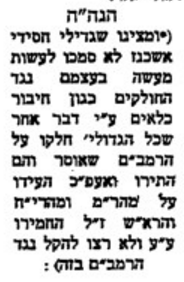 נפש הרב עמ' כR’ Ephraim Kanarfogel: Peering Through the Lattices: Mystical, Magical, and Pietistic Dimensions in the Tosafist Period